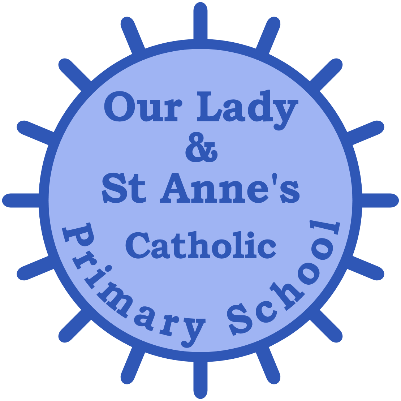 TERM DATES FOR ACADEMIC YEAR 2021-2022AUTUMN TERM 2021School Opens :  	Wednesday 8th September 2021School Closes for Half Term :  	Friday 22nd October 2021School Opens :  	Monday 1st November 2021School Closes for Christmas :  	Friday 17th December 2021SPRING TERM 2022 School Opens :  	     Wednesday 5th January 2022  School Closes for Half Term :  	Friday 18th February 2022 School Opens :  	Monday 28th February 2022School Closes for Easter:  	 Friday  8th April 2022 SUMMER TERM 2022 School Opens :  	Monday 25th April 2022 School Closes for Half Term :  	Friday 27th May 2022School Opens :  	Monday 6th June 2022 School Closes for Summer :  	  Friday 22nd July 2022  Staff Training Days  School governors are required to identify 3 days as staff training days.  They have determined Monday 6th September 2021, Tuesday 7th September 2021 and Tuesday 4th January to be training days. May Bank Holiday – School Closed Monday 2nd May 2022.Queens Jubilee Bank Holiday – School Closed Monday 6th June 2022